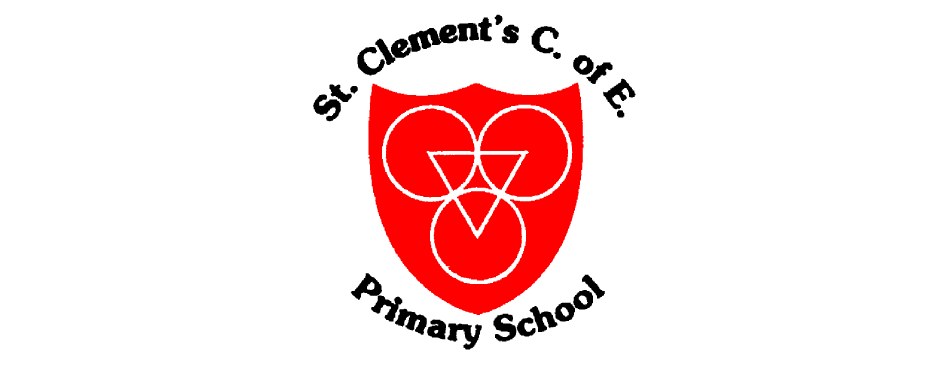 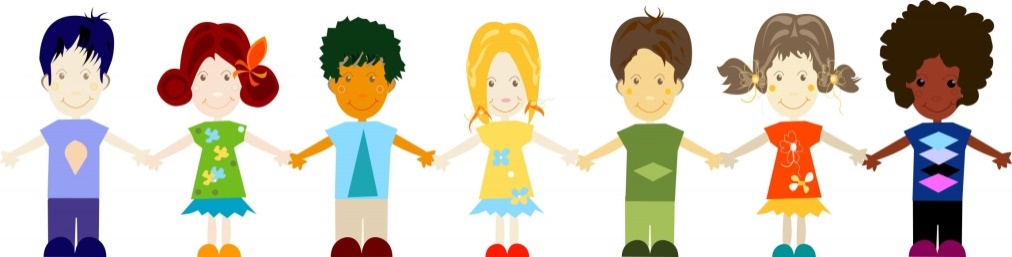 Just a little update of what’s been happening and what’s coming up with the Friends group, but you can also follow us on our Facebook page or the school website. Facebook: Friends of St Clements Primary School   School Website: www.stclementsprimary.co.ukFamily Fun Quiz Night: Although not many teams entered, we all had fun and raised £65.00 for school funds. The winning team aptly named “Winners Team” aka the Miloudi family, won the £20.00 Morrison’s Gift Voucher. Saturday 26th November 2016: We will be packing bags at Morrison’s Lime Square from 10.00am till 4.00pm please come and support us.  Year Five & Six please return your permission slips ASAP so we know who is coming.Monday 28th November from 2.30pm – 3.15pm Nursery and Reception parent/carer coffee afternoon.We have been very kindly given some children’s clothes aged 0-2 years from Wood Street Mission which we are happy to pass on to any parent/family free of charge! These will be available at the coffee afternoon, Tuesday 29th November and the Christmas Fair.Tuesday 6th December 3.30pm – 5.30pm is our Christmas Fair, suggestions for stalls/activities and help needed please email friends@st-clements.manchester.sch.uk  with your support.  We have arranged this year for a school tea towel, all children have drawn themselves and their picture  has been added to the tea towel. A copy is attached with an order form if you would like to purchase this special keepsake, we will have a few on sale at the fair. Please see order form for return date. Friday 2nd December 2016 Mrs Parker is kindly allowing us to hold a non uniform day in return for a donation towards our tombola/hamper.  Items can be bottles, chocolate or anything to do with Christmas! Posters will be put around school to remind you all; in addition if you can donate anything else for the fair it will be greatly appreciated. Monday 19th December 2016: Christmas Movie Night, we are offering Nursery, Reception, and Year One and  Two a short movie & craft night.  Years Three, Four, Five & Six will have a choice of two Christmas films – more details will follow shortly.Finally Money for Nothing!! The Friends Group has set up an account with Easyfundraising.  This is how you can donate money to our school just by shopping online without it costing you a penny! All we need you to do is sign up then shop through the easyfundraising app. There are lots of online shops to choose from e.g. EBay, Amazon, and Very.com etc... Please use this link to register, we currently have 20 supporters and have £10.00 in the pot! www.easyfundrasing.org.uk Thanks for your continuing support   The Friends of St Clements GroupOur next meeting is Friday 18th November 9.00am – Christmas is coming!!!